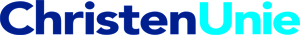 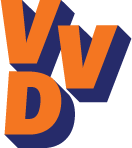 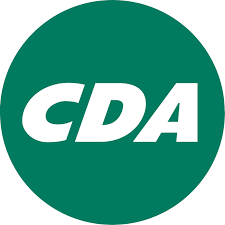 Amendement Visie Beleidsnota schuldhulpverlening 2020-2024.Nummer:	A19/38De raad van de gemeente Hilversum, in vergadering bijeen op 26 juni 2019, behandelend de beleidsnota Schuldhulpverlening 2020-2024,Overwegende dat:de gemeente Hilversum nadrukkelijk bij de start van de decentralisaties als visie heeft vastgesteld de inwoner ook te helpen met het realiseren van sociale zelfredzaamheid als (volledige) economische zelfredzaam niet haalbaar is;de missie in de kadernota Sociaal Domein 2017-2021 als volgt wordt geformuleerd: “Wij willen dat iedere inwoner van Hilversum kan meedoen en kan bijdragen aan onze samenleving. Elke inwoner van Hilversum hoort erbij en doet er toe”;deze visie onder andere in 2019 wordt herhaald in de beleidsnota “Participatie op werk: 25% uit de bijstand”: “Onze beleidsmatige uitgangspunten veranderen niet. De kadernota Sociaal Domein is en blijft leidend in onze uitvoering van de Jeugdwet, de WMO en de Participatiewet”;de formulering van de visie in de beleidsnota Schuldhulpverlening het accent legt op economische zelfredzaamheid (arbeidsdeelname).Besluit:Het beleids- en uitvoeringsplan integrale schuldhulpverlening 2020-2024 vast te stellen, met dien verstande dat de formulering van de visie op schuldhulpverlening op pagina 11: “Schuldhulpverlening is beschikbaar en toegankelijk voor alle inwoners van Hilversum en zoveel mogelijk gericht op preventie en het ervaren van financiële rust zodat de arbeidsdeelname bevorderd wordt”.wordt gewijzigd in:“Schuldhulpverlening is beschikbaar en toegankelijk voor alle inwoners van Hilversum en zoveel mogelijk gericht op preventie en het ervaren van financiële rust zodat de arbeidsdeelname en/of maatschappelijke participatie bevorderd wordt”.ChristenUnie                          VVD                            CDAAafke Vreugdenhil                Tobias Westerneng       Gerben van Voorden